Musik lässt erscheinen, was ein gelungenes Leben wäre, indem sie dem Tod seine eigene Melodie vorspielt.
Zeitlebens hat Gustav Mahler mit der Thematik des Todes gerungen. Immer wieder behandelte er sie musikalisch auf neue Weise. Martin Dornis untersucht Mahlers Symphonien in seiner Studie als Vorübungen zu einer Kunst des Sterbens.
Philosophie und Musik lehren das Sterben auf gegensätzliche, aber je ungenügende Weise, sprachlich einerseits, musikalisch andererseits. In Mahlers Musik wird hingegen künstlerisch greifbar, wie eine wirkliche Kunst des Sterbens klingen könnte.  Zugleich zeigt sie, dass Musik letztlich nicht in der Lage ist, dem Tod Einhalt zu gebieten. Stattdessen verweist sie auf den ewigen Augenblick des Augustinus: Sie zeigt, was erfüllte Zeit wäre und worin ein singend-sprechendes und sprechend-singendes Leben trotz des Todes und in dessen Angesicht bestünde.MARTIN DORNIS: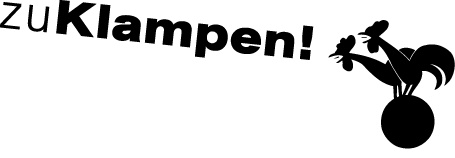 Ihre Ansprechpartnerin für die Pressearbeit 
Ihre Ansprechpartnerin für die Pressearbeit 
Ihre Ansprechpartnerin für die Pressearbeit 
Lilian Aly
Kirchner Kommunikation
Gneisenaustr. 85
10961 Berlin
Lilian Aly
Kirchner Kommunikation
Gneisenaustr. 85
10961 Berlin
Fon (0) 30 . 84 71 18 0
aly@kirchner-pr.de
www.kirchner-pr.de
PRESSEINFORMATION PRESSEINFORMATION Springe, Stand: 28.03.2024Springe, Stand: 28.03.2024Martin DornisVorübung zu einer Kunst des Sterbens
Was sich von Mahlers Knochenflöte über die Versöhnung von Musik und Sprache lernen lässt
zu Klampen Verlag270 Seiten, Paperback
Euro (D) 36,00ISBN 9783866748156Erscheinungstermin: 29.11.2021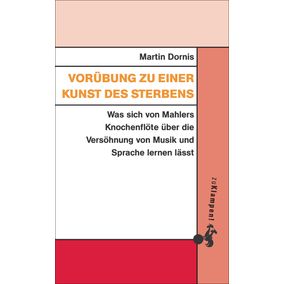 